AUTORISATION PARENTALE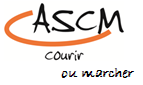 POUR UN PARTICIPANT MINEURJe soussigné(e) Nom et prénom:............................................................................................ agissant en qualité de Père, Mère ou Représentant légal (rayer la mention inutile) Autorise Nom et prénom: ........................................................................................ Né(e) le:............................................à participer le Samedi 03 Juillet 2021 à l’épreuve de course à pied organisée par l’association ASC Mionnay Courir ou Marcher : « La Galop’Ain »Je donne l’autorisation de soins sur mon enfant si cela s’avérait nécessaire.DATE : ………….........................SIGNATURE : 